HOTĂRÂREprivind aprobarea Actului Adițional nr. 5 la Contractul nr. 370/22.05.2018  ”Delegarea prin concesionare a gestiunii unor activități componente ale serviciului de salubrizare, respectiv colectarea și transportul  deșeurilor municipale și a altor fluxuri de deșeuri în judetul Dolj  și operarea  stației de sortare și transfer Goicea” și a tarifelor aferentConsiliul Local al comunei Bistreţ, judeţul Dolj, întrunit în şedinţa ordinară, azi, 19.01.2022,       Având în vedere:      - nota de fundamentare nr 367/18.01.2022 a Primarului si raportul compartimentului de   specialiateprevederile Legii nr. 51/2006 a serviciilor comunitare de utilitati publice, republicată, cu modificările și completările ulterioare;prevederile Legii 101/2006 a serviciului de salubrizare a localităților, republicată, cu modificările și completările ulterioare;prevederile Ordinul nr. 109/2007 privind aprobarea Normelor metodologice de stabilire, ajustare sau modificare a tarifelor pentru activitatile specifice serviciului de salubrizare a localitatilor;prevederile OUG 92/2021 privind regimul deșeurilor; Contractul de Asociere privind modul de implementare al Proiectului Sistem de Management Integrat al Deșeurilor din județul Dolj revizuit (acord) din 28.11.2012 cu modificarile ulterioare și actele constitutive ale Asociației de Dezvoltare Intercomunitară de Gestionare a Deșeurilor ECODOLJ;Adresa nr. 3214/23.12.2021 a Asociației de Dezvoltare Intercomunitară de Gestionare a Deșeurilor ECODOLJ;având în vedere necesitatea aprobării Actului Adițional nr. 5 la Contractul nr. 370/22.05.2018 ”Delegare prin concesionare a gestiunii unor activități componente ale serviciului de salubrizare, respectiv colectarea și transportul deșeurilor municipale și a altor fluxuri de deșeuri în județul Dolj și operarea stației de sortare și transfer Goicea” și a tarifelor aferenteîn temeiul art. 129 alin. 2 lit. d coroborat cu art. 129 alin. 7 lit. n și art. 139 din OUG 57/2019 privind Codul Administrativ,H O T Ă R Ă Ș T E:Art. 1 Se aprobă Actul Adițional nr. 5 la Contractul nr. 370/22.05.2018 ”Delegare prin concesionare a gestiunii unor activități componente ale serviciului de salubrizare, respectiv colectarea și transportul deșeurilor municipale și a altor fluxuri de deșeuri în județul Dolj și operarea stației de sortare și transfer Goicea” și tarifele aferente, conform Anexei.Art. 2 Se mandatează Asociația de Dezvoltare Intercomunitară de Gestionare a Deșeurilor ECODOLJ să aprobe în Adunarea Generală Actul Adițional nr. 5 la Contractul nr. 370/22.05.2018 ”Delegare prin concesionare a gestiunii unor activități componente ale serviciului de salubrizare, respectiv colectarea și transportul deșeurilor municipale și a altor fluxuri de deșeuri în județul Dolj și operarea stației de sortare și transfer Goicea”, conform Anexei.Art. 3 Se mandatează dna./dl. ANTONIE CRISTIANA, reprezentant legal în AGA ADI ECODOLJ  să voteze în Adunarea Generală a Asociaților aprobarea Actului Adițional nr. 5 la Contractul nr. 370/22.05.2018 Delegare prin concesionare a gestiunii unor activități componente ale serviciului de salubrizare, respectiv colectarea și transportul deșeurilor municipale și a altor fluxuri de deșeuri în județul Dolj și operarea stației de sortare și transfer Goicea și tarifele aferente, conform Anexei.Art.4 Se mandatează Președintele Asociației de Dezvoltare Intercomunitară de Gestionare a Deșeurilor ECODOLJ și Directorul Executiv al Asociației, ca în numele și pe seama dnei ANTONIE CRISTIANA, să semneze Actul Adițional nr. 5 la Contractul nr. 370/22.05.2018 Delegare prin concesionare a gestiunii unor activități componente ale serviciului de salubrizare, respectiv colectarea și transportul deșeurilor municipale și a altor fluxuri de deșeuri în județul Dolj și operarea stației de sortare și transfer Goicea, conform Anexei.Art. 5 Prezenta hotărâre va fi comunicată Asociaţiei de Dezvoltare Intercomunitară de Gestionare a Deseurilor ECODOLJ, Prefectului Judeţului Dolj şi va fi adusă la cunoştinţă publică, în condiţiile legii.PRESEDINTE DE SEDINTA,LASCAR MARIA                                                                                           SECRETAR GENERAL UAT,                       SANDU ANDREEA   NICOLETANr.08Adoptată în şedinţa din data de 19.01.2022Cu un număr de _13__ voturi „pentru“ din numărul total de _13_ consilieri în funcţie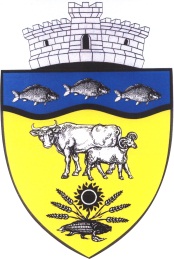 ROMÂNIAJUDEŢUL DOLJCONSILIUL LOCAL BISTRET Tel :0251/355011;Fax:0251/355550 ; e-mail : primariabistret@gmail.com; www.primariabistret.ro